A Pró-Reitoria de Assuntos Estudantis informa:´Seleção de Bolsista para a DIDES (Diretoria de Desenvolvimento do Estudante): Vaga: 01 – Bolsista: 12h/semanaisRequisitos: Alunos matriculados nos cursos de Psicologia (a partir do 4º período) ou Pedagogia (a partir do 2º semestre). Carga horária: 12h semanais. Turno: disponibilidade de horário: tarde e/ou noite, em turnos alternados.  Valor: R$ 360,00 Desejável: • Informática Básica – Pacote Office e Internet • Conhecimento em dinâmicas de grupo• Interesse em desenvolver cursos e atividades da área de educação e acompanhamento de grupos de encontroAtividades a serem desempenhadas: Pesquisa de material didático; Inscrições e divulgação de cursos e/ou grupos de encontro;Auxiliar em cursos de formação;Auxiliar em grupos de encontro.Características: Responsabilidade; trabalho em equipe; flexibilidade; criatividade; senso de organização e Dinamismo. CRONOGRAMA Até 26/08/2013, às 21h – Entrega do Currículo impresso na PRAE, com e-mail para contato;27/08/2013 à 29/08/2013: Realização de Entrevistas, conforme contato via e-mail;30/08/2013 - Resultado da seleção na página: www.furg.br e www.prae.furg.br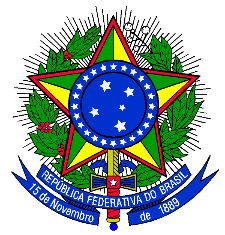 MINISTÉRIO DA EDUCAÇÃOUNIVERSIDADE FEDERAL DO RIO GRANDE - FURGPRÓ-REITORIA DE ASSUNTOS ESTUDANTIS DIRETORIA DE DESENVOLVIMENTO DO ESTUDANTEAv. Itália, Km 8 Cep. 96200-970 Fone (53)32935088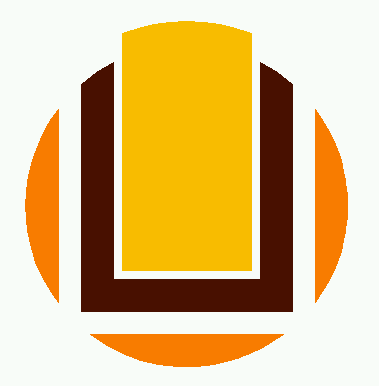 